Door Pieter van Hove6 april 2014 19:20 , Laatste update : 7 april 2014 7:14Speurhond Flip vindt ze allemaal op Forteiland IJmuidenIJMUIDEN - Zevenjarige Nick uit Velserbroek is zwaar onder de indruk. Zojuist heeft een van de reddingshonden van de Reddingshondengroep Drenthe op Forteiland binnen vijf minuten zijn moeder Mariska opgespoord. Die had zich verstopt in één van de vele kamers van het Forteiland. ,,Hartstikke knap”, zegt hij.,,Ik denk dat die hond mijn moeder geroken had, want anders snap ik het ook niet. Hij begon ineens te blaffen, toen had hij haar gevonden.” Ook Nicks moeder vindt het bijzonder. ,,Leuk om een keer mee te maken, zoiets”, zegt ze. ,,Normaal gesproken zie die honden alleen op tv, nu zie je van dichtbij hoe ze te werk gaan.”ZoekmethodesDe Reddingshondengroep Drenthe laat zondag op Forteiland allerlei bijzondere zoekmethodes zien. Zo is er het zogenaamde ‘bringselen’, waarbij de hond aan zijn halsband een extra stuk oranje koord meekrijgt. Wanneer de op te sporen mens is gevonden, toont het dier aan zijn baas het oranje koord ten teken dat ‘de prooi’ gevonden is. ,,Want dat is feitelijk wat we doen”, vertelt Claire van der Werff van de reddingshondengroep. ,,Wanneer we onze dieren trainen, maken we gebruik van hun jachtinstinct en hun speurdrift. Als beloning krijgen ze een speeltje. Dat is de jachtbuit.”ZoekopdrachtBuiten is er een nieuwe zoekopdracht. De broertjes Maarten en Daniël melden zich aan om zich te verstoppen in een bunker. De langharige herder Flip gaat ze zoeken. Na eerst nog even een plasje in het gras te hebben gedaan, verdwijnt de hond snuffelend in de donkere ruimte. Binnen een paar minuten meldt het dier zich weer, blaffend aan de rand van de bunker. Het is het teken dat de opdracht is volbracht, de jongens zijn gevonden.Na de demonstraties is er binnen een presentatie. Op een groot scherm is te zien hoe de dieren getraind worden en wat het reddingswerk inhoudt. De honden kunnen zoeken op mensengeur in het algemeen, op een kledingstuk of naar niet meer levende personen. Een krachtig hulpmiddel is het reukvermogen: heeft een mens twintig miljoen reukcellen, een hond heeft er 250 miljoen. Nick hoort het verhaal geboeid aan. Hij weet het zeker: ,,Dit ga ik van de week allemaal op school vertellen.”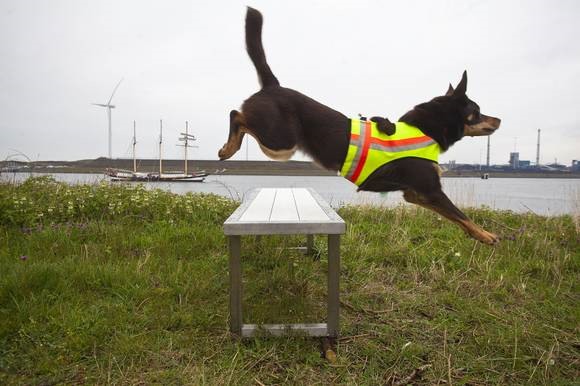 